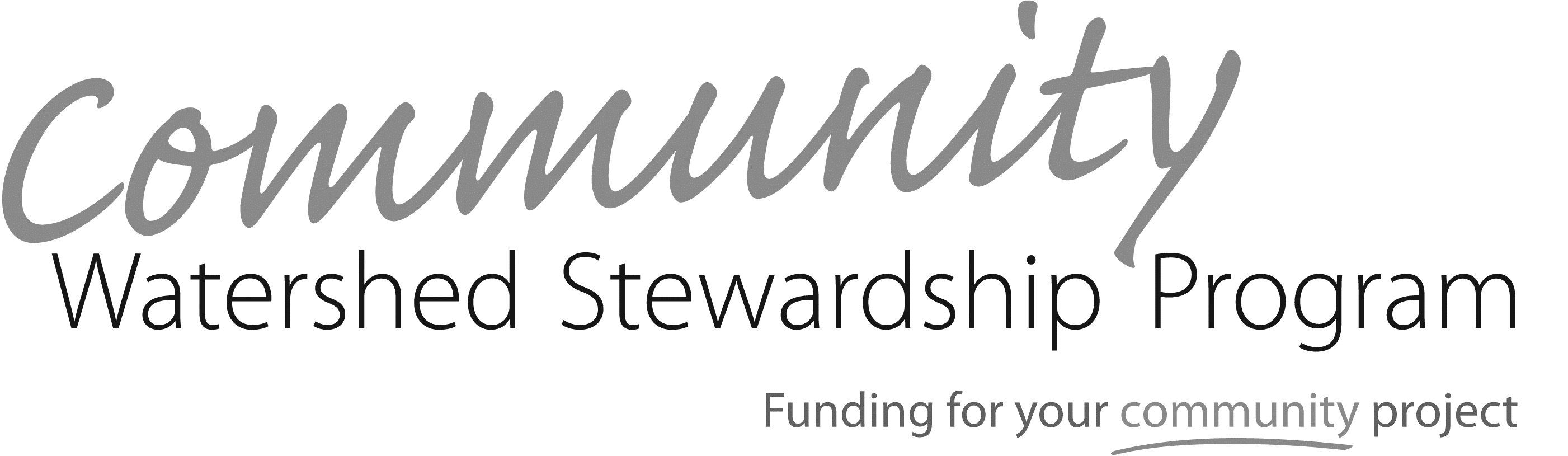 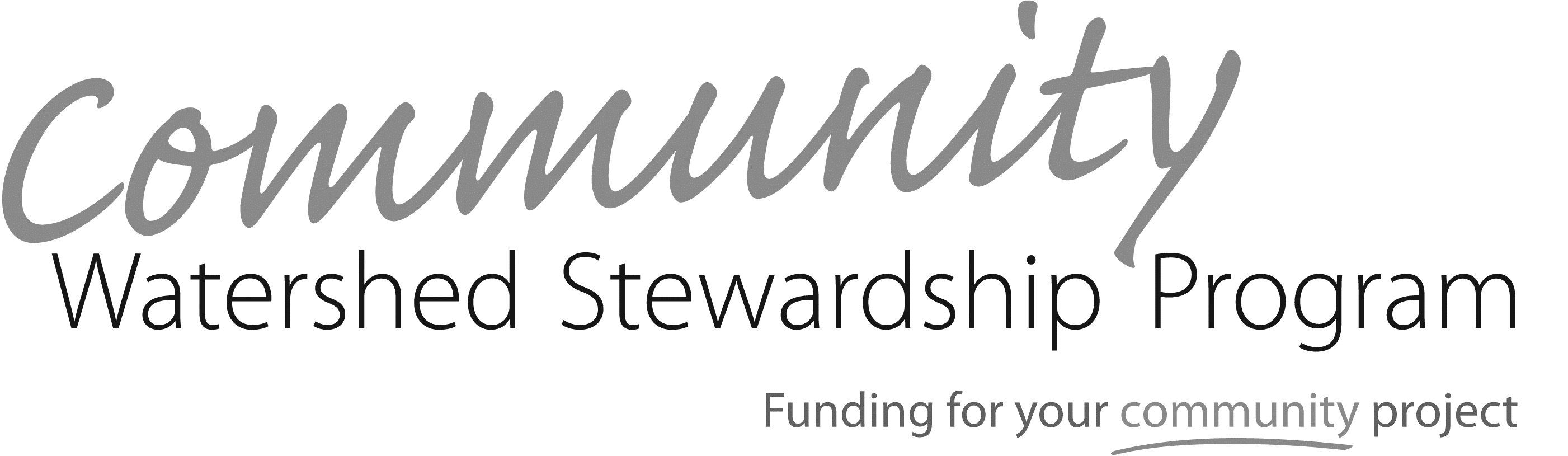 2024-2025 Pre-Application FormPotential applicants must submit a pre-application describing the proposed project and how it meets the eligibility requirements. Please use the Grant Guide as a reference throughout the application process. For further assistance, please contact the CWSP Coordinator at CommunityStewardship@portlandoregon.gov. Pre-application forms are due January 22, 2024.ORGANIZATIONWS 2031 NOV 2023PROJECT COORDINATORPROJECT COORDINATORPROJECT COORDINATORPROJECT COORDINATORNAME:Title:Phone:EMAIL:ORGANIZATIONORGANIZATIONORGANIZATIONORGANIZATIONorganization:WEBSITE:address:pHONE:PROJECT DESCRIPTIONPROJECT DESCRIPTIONPROJECT DESCRIPTIONPROJECT DESCRIPTIONPROJECT DESCRIPTIONPROJECT NAME:PROJECT NAME:PROJECT NAME:PROJECT NAME:eSTIMATED cwsp GRANT rEQUEST: ($12,000 maximum)prOJECT lOCATION—aDDRESS OR CLOSEST STREET AND CROSS STREETprOJECT lOCATION—aDDRESS OR CLOSEST STREET AND CROSS STREETprOJECT lOCATION—aDDRESS OR CLOSEST STREET AND CROSS STREETprOJECT lOCATION—aDDRESS OR CLOSEST STREET AND CROSS STREETprOJECT lOCATION—aDDRESS OR CLOSEST STREET AND CROSS STREETWATERSHED:Please check the watershed(s) in which the project is located:  Fanno Creek  Tryon Creek Johnson Creek Willamette RIver Columbia River UnsureWATERSHED:Please check the watershed(s) in which the project is located:  Fanno Creek  Tryon Creek Johnson Creek Willamette RIver Columbia River UnsureCATEGORY:Under which program categories does your program fit?(Select all that apply) Pavement Removal and Urban Restoration Clean-up Projects Natural Area Restoration  Environmental Education and Art Rain Gardens and Stormwater Management Youth Leadership Community GardenCATEGORY:Under which program categories does your program fit?(Select all that apply) Pavement Removal and Urban Restoration Clean-up Projects Natural Area Restoration  Environmental Education and Art Rain Gardens and Stormwater Management Youth Leadership Community GardenCATEGORY:Under which program categories does your program fit?(Select all that apply) Pavement Removal and Urban Restoration Clean-up Projects Natural Area Restoration  Environmental Education and Art Rain Gardens and Stormwater Management Youth Leadership Community GardenWATERSHED:Please check the watershed(s) in which the project is located:  Fanno Creek  Tryon Creek Johnson Creek Willamette RIver Columbia River UnsureWATERSHED:Please check the watershed(s) in which the project is located:  Fanno Creek  Tryon Creek Johnson Creek Willamette RIver Columbia River Unsure Other:PROJECT SUPPORTPROJECT SUPPORTPROJECT SUPPORTPROJECT SUPPORTPROJECT SUPPORTPlease identify the fiscal agent and property owner and confirm their support.Please identify the fiscal agent and property owner and confirm their support.Please identify the fiscal agent and property owner and confirm their support.Please identify the fiscal agent and property owner and confirm their support.Please identify the fiscal agent and property owner and confirm their support.FISCAL AGENT:PROPERTY OWNER:PROJECT SUPPORTPROJECT SUPPORTPROJECT SUPPORTPROJECT SUPPORTPROJECT SUPPORTProvide a one-paragraph summary that describes your project.Provide a one-paragraph summary that describes your project.Provide a one-paragraph summary that describes your project.Provide a one-paragraph summary that describes your project.Provide a one-paragraph summary that describes your project.SELECTION CRITERIASELECTION CRITERIASELECTION CRITERIASELECTION CRITERIASELECTION CRITERIAPlease explain how your project contributes to each of the following criteria. See Grant Guide. 
Note: Final funding decisions are based on all three criteria.Please explain how your project contributes to each of the following criteria. See Grant Guide. 
Note: Final funding decisions are based on all three criteria.Please explain how your project contributes to each of the following criteria. See Grant Guide. 
Note: Final funding decisions are based on all three criteria.Please explain how your project contributes to each of the following criteria. See Grant Guide. 
Note: Final funding decisions are based on all three criteria.Please explain how your project contributes to each of the following criteria. See Grant Guide. 
Note: Final funding decisions are based on all three criteria.WATERSHED BENEFITS:WATERSHED BENEFITS:WATERSHED BENEFITS:WATERSHED BENEFITS:WATERSHED BENEFITS:cOMMUNITY pARTNERSHIPS:cOMMUNITY pARTNERSHIPS:cOMMUNITY pARTNERSHIPS:cOMMUNITY pARTNERSHIPS:cOMMUNITY pARTNERSHIPS:eQUITY:eQUITY:eQUITY:eQUITY:eQUITY: